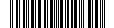 На основании обращения Медниковой Натальи Александровны, действующей 
в интересах Медникова Александра Дмитриевича, в соответствии со статьей 39 Градостроительного кодекса Российской Федерации, распоряжением Мэра ЗАТО Северск 
от __________ №____ «Об утверждении заключения о результатах публичных слушаний 
по проекту постановления Администрации ЗАТО Северск «О предоставлении разрешения 
на условно разрешенный вид использования земельного участка с кадастровым номером 70:22:0010217:49, расположенного по адресу: Российская Федерация, Томская область, ЗАТО Северск, г.Северск, СНТ «Мир», квартал 3, улица Лермонтова, участок № 663», Правилами землепользования и застройки ЗАТО Северск, утвержденными решением Думы ЗАТО Северск от 25.02.2021 № 9/8 «Об утверждении Правил землепользования и застройки городского округа ЗАТО Северск Томской области», учитывая, что земельный участок, расположенный по адресу: Российская Федерация, Томская область, ЗАТО Северск, г.Северск, СНТ «Мир», квартал 3, улица Лермонтова, участок № 663, находится в границах территориальной зоны, предназначенной для ведения садоводства на землях населенных пунктов (Ж-4),ПОСТАНОВЛЯЕТ:1. Предоставить разрешение на условно разрешенный вид использования «для ведения личного подсобного хозяйства (приусадебный земельный участок)» (код 2.2) для земельного участка с кадастровым номером 70:22:0010217:49, расположенного по адресу: Российская Федерация, Томская область, ЗАТО Северск, г.Северск, СНТ «Мир», квартал 3, 
улица Лермонтова, участок № 663.2. Опубликовать постановление в средстве массовой информации «Официальный бюллетень муниципальных правовых актов ЗАТО Северск» и разместить на официальном сайте Администрации ЗАТО Северск в информационно-телекоммуникационной сети «Интернет» (https://зато-северск.рф).3. Контроль за исполнением постановления возложить на председателя Комитета архитектуры и градостроительства Администрации ЗАТО Северск.Заместитель Мэра ЗАТО Северск –  Управляющий делами Администрации__________________В.В.Коваленко «______»______________2023 г.Заместитель Управляющего делами Администрации__________________В.В.Бобров«______»______________2023 г.Председатель Комитета архитектуры и градостроительства__________________С.А.Бадарханов«______»______________2023 г.Председатель Правового комитета__________________Т.И.Солдатова«______»______________2023 г.	Начальник Общего отдела__________________М.Е.Жирнова«______»______________2023 г.Поженько Оксана Владимировна
(382-3) 77-39-96О предоставлении разрешения на условно разрешенный вид использования земельного участка с кадастровым номером 70:22:0010217:49, расположенного по адресу: Российская Федерация, Томская область, ЗАТО Северск, г.Северск, СНТ «Мир», квартал 3, улица Лермонтова, участок № 663Мэр ЗАТО СеверскН.В.Диденко